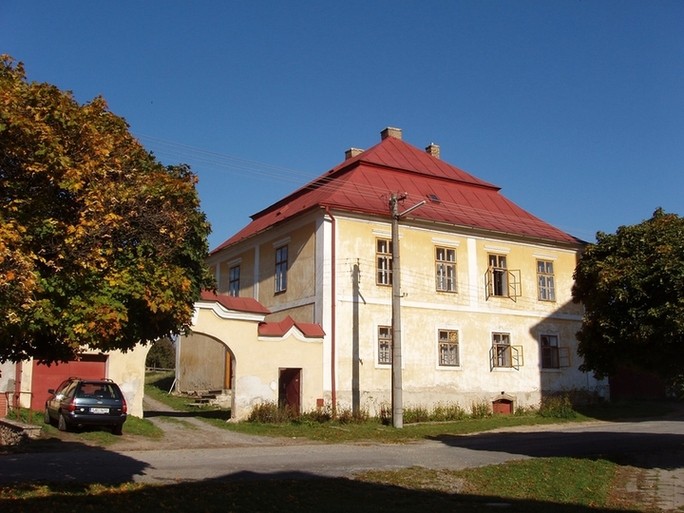 ?? Kde strávíme první týden studia na Bigy ???? Kde poznáme při hře a různých dobrodružstvích nové spolužáky a spolužačky ???? Kde se seznámíme s třídním učitelem a jeho spolupracovníky z řad absolventů ??Odpověď je velmi jednoduchá:Na faře v Opatově!!Milé studentky a milí studenti primy B, přijměte pozvání na seznamovací kurz, který se bude konat od 2. do 6. září 2013  v Opatově u Třebíče – na faře a v jejím okolí. Čtěte dále všechny potřebné informace:Kdy se sejdeme:	V pondělí 2. září 2013 v 8.00 hodin před katedrálou sv. Petra a Pavla v Brně: Zúčastníme se mše svaté, sloužené pro naši školu při příležitosti zahájení školního roku, a po jejím skončení se pomalu odebereme na brněnské hlavní nádraží.Naše cesta:		V 11:20 hod. odjedeme vlakem do Třebíče. Tam na nás bude čekat autobus, který nás doveze přímo před faru. Se zavazadly tedy nebudeme nikam pěšky chodit.Co odevzdáme na srazu: Všichni účastníci odevzdají zalepenou podepsanou obálku, v níž bude:1 800 Kč (z této částky bude hrazeno především jízdné, strava, ubytování na faře a další režijní výdaje)kartička zdravotní pojišťovny (nebo její kopie)vyplněné zdravotní prohlášení (Nezapomeňte prosím uvést telefonní čísla na rodiče!)posudek o zdravotní způsobilosti dítěte od lékaře (pokud je máte např. od prázdnin z tábora, stačí to)Zároveň se na srazu budou odevzdávat léky, které děti pravidelně užívají. Prosím podepište je a dávkování uveďte ve zdravotním prohlášení.(Formulář posudku o zdravotní způsobilosti i zdravotní prohlášení najdete v této složce.)Co vzít s sebou:spací pytel, prostěradlo, oblečení na spaní, event. malý polštářekhygienické potřeby, ručníkutěrku na nádobídomácí obuv (tu budeš potřebovat jako první, nechej si ji  proto v batohu nahoře)sportovní  obutí a oblečení (dvojmo)psací potřeby, zápisníkmenší batoh na výletsvačinu a pití na cestuvybavení pro veškeré počasí (pláštěnku, sluneční brýle, kšiltovku,…)Co naopak necháme doma: veškeré elektronické přístroje a hračky: hrozí totiž jejich poškození a 		nebude na ně čas. Výjimku tvoří mobilní telefon, ten si klidně vezmi.Návrat:		v pátek 6. září 2013,  příjezd vlaku do Brna, hl.n. ve 12:36 hod.Na všechny účastníky kurzu se těší třídní učitel primy B Vladimír Krátký se svými spolupracovníky.					Mobil: 602 447 351 